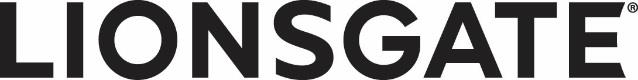 My Little Pony Filmi (My Little Pony: The Movie)Gösterim Tarihi: 06 Ekim 2017Dağıtım: The Moments EntertainmentYönetmen: Jayson ThiessenEtiketler: #MyLittlePonyMovieTür: AnimasyonDerecelendirme: Bu film henüz derecelendirilmemiştir.Senaryo: Meghan McCarthy, Rita Hsiao, Michael Vogel, Joe Ballarini Kaynak: Lauren Faust tarafından yaratılmış Televizyon DizisiYapımcı: Brian Goldner, Stephen Davis, Marcia Gwendolyn Jones, Haven AlexanderSüre: 99 dk.Fragman: https://www.youtube.com/watch?v=nTI2etedxRMTanıtım Materyalleri: http://lionsgatepublicity.com/theatrical/mylittleponymovie/IMDb: http://www.imdb.com/title/tt4131800/?ref_=nv_sr_1Web Sitesi: http://www.mylittlepony.movie/Facebook: https://www.facebook.com/MyLittlePonyMovie/Twitter: https://twitter.com/MLPMovieInstagram: https://www.instagram.com/MyLittlePonyMovie/Seslendirenler: Uzo Aduba, Emily Blunt, Kristin Chenoweth, Michael Pena, Taye Diggs, Michael Peña, Zoe Saldana, Liev SchreiberÖZETKaranlık bir güç, Ponyville'i tehdit ediyor ve Mane 6 - Twilight Sparkle, Applejack, Rainbow Dash, Pinkie Pie, Fluttershy ve Rarity; Equestria'nın ötesinde unutulmaz bir yolculuğa çıkıyor, bu yolculuk sayesinde yeni arkadaşlarıyla ve heyecan verici zorluklarla karşı arkadaşlığın büyüsünü kullanarak evlerini korumaya çalışıyor. Film, Emily Blunt, Kristin Chenoweth, Liev Schreiber, Michael Peña, Sia, Taye Diggs, Uzo Aduba ve Zoe Saldana gibi yıldızları içeren bir seslendirme kadrosuna sahip. Filmin original müziklerini Sia, Diggs, Saldana, Chenoweth ve Blunt tarafından icra edilmiş.Lionsgate, MY LITTLE PONY FİLMİ’ni 6 Ekim 2017'de ülke çapındaki sinemalarda yayınlayacak.Lionsgate ve Allspark Pictures’ın sunduğu bir DHX Media yapımı.